PÂQUES AUJOURD’HUI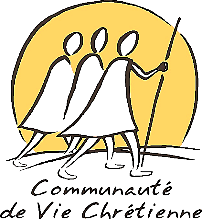 Visée : Reconnaître dans sa vie l’action du Christ ressuscité.Cette proposition peut être vécue pendant le temps de Pâques, de façon isolée.Il est également possible de consacrer 3 réunions sur l’année pour vivre un parcours retraçant la dynamique des exercices, et permettant d’approfondir la notion de « passage d’un état de baptisé à la décision de suivre le Christ de l’Évangile. »Dans ce cas le parcours comprend les fiches suivantes (accessibles sur la page Des idées pour nos réunions) : Temps de l’Avent : « Habiter avec Jésus-Christ notre quotidien »Temps du Carême : « Traverser nos épreuves quotidiennes avec le Christ »Pâques : « Pâques aujourd’hui » et/ou « Avec Lui, aimer et servir »Textes pour la prière : Marc 6, 30-32 : « Venez à l’écart dans un endroit désert, et reposez-vous un peu. »Luc 24,1-12 : les femmes trouvent le tombeau vide.Marc 16, 1-8 : les femmes trouvent le tombeau vide.Pour préparer mon partage :Dans ma relecture de ces dernières semaines, je choisis une situation de déception ou d’échec.Quels mouvements intérieurs m’ont habité à ce moment-là ? Est-ce que je me suis laissé(e) rejoindre par Jésus ou au contraire me suis-je senti(e) abandonné(e) ?Je repère dans ce que j’ai vécu depuis la dernière rencontre tous les signes de résurrection dans ma vie. En quoi peuvent-ils être source de croissance pour moi sur mon chemin avec le Christ ressuscité ?> Suite à cette relecture, je choisis ce que je souhaite partager en communauté locale.Pour aller plus loin : « Le ressuscité et nous » de Jacques Guillet, p.278 - Christus N°214 HS « Vieillir, mourir, ressusciter » - mai 2007Fiche à l’attention des Communautés Locales – Révision 2016